立命館保健センター・診療所　予防接種予診表接種年月日　　　　　年　　　　月　　　　日　　　体温　　　　℃2019.11住所　　　　　　　　　　　　　　　　　　　　　　　　　　　携帯番号　　　　　（　　　）　　　　　　　　　　　　　　　　　　　　　　　　　　　電話番号　　　　　（　　　）　　　　　　　　　　　　　　　　　　　　　　　　　　　携帯番号　　　　　（　　　）　　　　　　　　　　　　　　　　　　　　　　　　　　　電話番号　　　　　（　　　）　　　　　　　　　　　　　　　　　　　　　　　　　　　携帯番号　　　　　（　　　）　　　　　　　　　　　　　　　　　　　　　　　　　　　電話番号　　　　　（　　　）　　　　　　　　　　　　　　　　　　　　　　　　　　　携帯番号　　　　　（　　　）　　　　　　　　　　　　　　　　　　　　　　　　　　　電話番号　　　　　（　　　）　　　　　　　　　　　　　　　　　　　　　　　　　　　携帯番号　　　　　（　　　）　　　　　　　　　　　　　　　　　　　　　　　　　　　電話番号　　　　　（　　　）氏名接種者　　　　　　　　※保護者自署（未成年の場合必須）サインがない場合は接種できません接種者　　　　　　　　※保護者自署（未成年の場合必須）サインがない場合は接種できません接種者　　　　　　　　※保護者自署（未成年の場合必須）サインがない場合は接種できません接種者　　　　　　　　※保護者自署（未成年の場合必須）サインがない場合は接種できません接種者　　　　　　　　※保護者自署（未成年の場合必須）サインがない場合は接種できません生年月日昭和・平成　　　　　　年　　　　　月　　　　　日　　　　　　　　　　　　　　　　歳　　　昭和・平成　　　　　　年　　　　　月　　　　　日　　　　　　　　　　　　　　　　歳　　　昭和・平成　　　　　　年　　　　　月　　　　　日　　　　　　　　　　　　　　　　歳　　　昭和・平成　　　　　　年　　　　　月　　　　　日　　　　　　　　　　　　　　　　歳　　　昭和・平成　　　　　　年　　　　　月　　　　　日　　　　　　　　　　　　　　　　歳　　　接種ワクチンＡ型肝炎ワクチン	（1回目・2回目）（追加　　回目）Ｂ型肝炎ワクチン	（1回目・2回目）（追加　　回目）麻疹ワクチン	（1回目・2回目）（追加　　回目）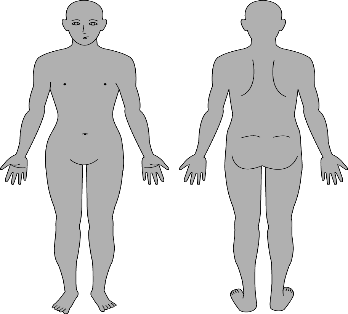 風疹ワクチン	（1回目・2回目）（追加　　回目）麻疹・風疹ワクチン（ＭＲ）	（1回目・2回目）（追加　　回目）水痘ワクチン	（1回目・2回目）（追加　　回目）ムンプスワクチン	（1回目・2回目）（追加　　回目）破傷風トキソイド	（1回目・2回目）（追加　　回目）ジフテリア・破傷風ワクチン（ＤＴ）	（1回目・2回目）（追加　　回目）百日咳・ジフテリア・破傷風ワクチン（DPT）（1回目・2回目・3回目）（追加　回目）日本脳炎ワクチン	（1回目・2回目）（追加　　回目）不活化ポリオワクチン	（1回目・2回目・3回目）（追加　回目）髄膜炎菌ワクチン	（1回目）（追加　　回目）インフルエンザワクチン	（1回目）（追加　　回目）狂犬病ワクチン（国産）	（1回目・2回目・3回目）（追加　　回目）Tdapワクチン（輸入）	（1回目）（追加　　回目）腸チフスワクチン（輸入）	（1回目）（追加　　回目）狂犬病ワクチン（輸入）	（1回目・2回目・3回目）（追加　　回目）接種ワクチンＡ型肝炎ワクチン	（1回目・2回目）（追加　　回目）Ｂ型肝炎ワクチン	（1回目・2回目）（追加　　回目）麻疹ワクチン	（1回目・2回目）（追加　　回目）風疹ワクチン	（1回目・2回目）（追加　　回目）麻疹・風疹ワクチン（ＭＲ）	（1回目・2回目）（追加　　回目）水痘ワクチン	（1回目・2回目）（追加　　回目）ムンプスワクチン	（1回目・2回目）（追加　　回目）破傷風トキソイド	（1回目・2回目）（追加　　回目）ジフテリア・破傷風ワクチン（ＤＴ）	（1回目・2回目）（追加　　回目）百日咳・ジフテリア・破傷風ワクチン（DPT）（1回目・2回目・3回目）（追加　回目）日本脳炎ワクチン	（1回目・2回目）（追加　　回目）不活化ポリオワクチン	（1回目・2回目・3回目）（追加　回目）髄膜炎菌ワクチン	（1回目）（追加　　回目）インフルエンザワクチン	（1回目）（追加　　回目）狂犬病ワクチン（国産）	（1回目・2回目・3回目）（追加　　回目）Tdapワクチン（輸入）	（1回目）（追加　　回目）腸チフスワクチン（輸入）	（1回目）（追加　　回目）狂犬病ワクチン（輸入）	（1回目・2回目・3回目）（追加　　回目）接種ワクチンＡ型肝炎ワクチン	（1回目・2回目）（追加　　回目）Ｂ型肝炎ワクチン	（1回目・2回目）（追加　　回目）麻疹ワクチン	（1回目・2回目）（追加　　回目）風疹ワクチン	（1回目・2回目）（追加　　回目）麻疹・風疹ワクチン（ＭＲ）	（1回目・2回目）（追加　　回目）水痘ワクチン	（1回目・2回目）（追加　　回目）ムンプスワクチン	（1回目・2回目）（追加　　回目）破傷風トキソイド	（1回目・2回目）（追加　　回目）ジフテリア・破傷風ワクチン（ＤＴ）	（1回目・2回目）（追加　　回目）百日咳・ジフテリア・破傷風ワクチン（DPT）（1回目・2回目・3回目）（追加　回目）日本脳炎ワクチン	（1回目・2回目）（追加　　回目）不活化ポリオワクチン	（1回目・2回目・3回目）（追加　回目）髄膜炎菌ワクチン	（1回目）（追加　　回目）インフルエンザワクチン	（1回目）（追加　　回目）狂犬病ワクチン（国産）	（1回目・2回目・3回目）（追加　　回目）Tdapワクチン（輸入）	（1回目）（追加　　回目）腸チフスワクチン（輸入）	（1回目）（追加　　回目）狂犬病ワクチン（輸入）	（1回目・2回目・3回目）（追加　　回目）接種ワクチンＡ型肝炎ワクチン	（1回目・2回目）（追加　　回目）Ｂ型肝炎ワクチン	（1回目・2回目）（追加　　回目）麻疹ワクチン	（1回目・2回目）（追加　　回目）風疹ワクチン	（1回目・2回目）（追加　　回目）麻疹・風疹ワクチン（ＭＲ）	（1回目・2回目）（追加　　回目）水痘ワクチン	（1回目・2回目）（追加　　回目）ムンプスワクチン	（1回目・2回目）（追加　　回目）破傷風トキソイド	（1回目・2回目）（追加　　回目）ジフテリア・破傷風ワクチン（ＤＴ）	（1回目・2回目）（追加　　回目）百日咳・ジフテリア・破傷風ワクチン（DPT）（1回目・2回目・3回目）（追加　回目）日本脳炎ワクチン	（1回目・2回目）（追加　　回目）不活化ポリオワクチン	（1回目・2回目・3回目）（追加　回目）髄膜炎菌ワクチン	（1回目）（追加　　回目）インフルエンザワクチン	（1回目）（追加　　回目）狂犬病ワクチン（国産）	（1回目・2回目・3回目）（追加　　回目）Tdapワクチン（輸入）	（1回目）（追加　　回目）腸チフスワクチン（輸入）	（1回目）（追加　　回目）狂犬病ワクチン（輸入）	（1回目・2回目・3回目）（追加　　回目）接種ワクチンＡ型肝炎ワクチン	（1回目・2回目）（追加　　回目）Ｂ型肝炎ワクチン	（1回目・2回目）（追加　　回目）麻疹ワクチン	（1回目・2回目）（追加　　回目）風疹ワクチン	（1回目・2回目）（追加　　回目）麻疹・風疹ワクチン（ＭＲ）	（1回目・2回目）（追加　　回目）水痘ワクチン	（1回目・2回目）（追加　　回目）ムンプスワクチン	（1回目・2回目）（追加　　回目）破傷風トキソイド	（1回目・2回目）（追加　　回目）ジフテリア・破傷風ワクチン（ＤＴ）	（1回目・2回目）（追加　　回目）百日咳・ジフテリア・破傷風ワクチン（DPT）（1回目・2回目・3回目）（追加　回目）日本脳炎ワクチン	（1回目・2回目）（追加　　回目）不活化ポリオワクチン	（1回目・2回目・3回目）（追加　回目）髄膜炎菌ワクチン	（1回目）（追加　　回目）インフルエンザワクチン	（1回目）（追加　　回目）狂犬病ワクチン（国産）	（1回目・2回目・3回目）（追加　　回目）Tdapワクチン（輸入）	（1回目）（追加　　回目）腸チフスワクチン（輸入）	（1回目）（追加　　回目）狂犬病ワクチン（輸入）	（1回目・2回目・3回目）（追加　　回目）接種ワクチンＡ型肝炎ワクチン	（1回目・2回目）（追加　　回目）Ｂ型肝炎ワクチン	（1回目・2回目）（追加　　回目）麻疹ワクチン	（1回目・2回目）（追加　　回目）風疹ワクチン	（1回目・2回目）（追加　　回目）麻疹・風疹ワクチン（ＭＲ）	（1回目・2回目）（追加　　回目）水痘ワクチン	（1回目・2回目）（追加　　回目）ムンプスワクチン	（1回目・2回目）（追加　　回目）破傷風トキソイド	（1回目・2回目）（追加　　回目）ジフテリア・破傷風ワクチン（ＤＴ）	（1回目・2回目）（追加　　回目）百日咳・ジフテリア・破傷風ワクチン（DPT）（1回目・2回目・3回目）（追加　回目）日本脳炎ワクチン	（1回目・2回目）（追加　　回目）不活化ポリオワクチン	（1回目・2回目・3回目）（追加　回目）髄膜炎菌ワクチン	（1回目）（追加　　回目）インフルエンザワクチン	（1回目）（追加　　回目）狂犬病ワクチン（国産）	（1回目・2回目・3回目）（追加　　回目）Tdapワクチン（輸入）	（1回目）（追加　　回目）腸チフスワクチン（輸入）	（1回目）（追加　　回目）狂犬病ワクチン（輸入）	（1回目・2回目・3回目）（追加　　回目）質問項目質問項目質問項目解答欄解答欄医師記入欄本日受けるワクチンについての説明文（別紙）を読み、効果や副反応などについて理解できましたか？本日受けるワクチンについての説明文（別紙）を読み、効果や副反応などについて理解できましたか？本日受けるワクチンについての説明文（別紙）を読み、効果や副反応などについて理解できましたか？はいいいえ今日、具合の悪いところがありますか：具体的に（　　　　　　　　　　　　　　　　　）今日、具合の悪いところがありますか：具体的に（　　　　　　　　　　　　　　　　　）今日、具合の悪いところがありますか：具体的に（　　　　　　　　　　　　　　　　　）はいいいえ最近１ヶ月以内に熱が出たり、病気にかかったりしましたか：（　　　　　　　　　　　）最近１ヶ月以内に熱が出たり、病気にかかったりしましたか：（　　　　　　　　　　　）最近１ヶ月以内に熱が出たり、病気にかかったりしましたか：（　　　　　　　　　　　）はいいいえ治療している病気（高血圧、糖尿病など）はありますか？病名・薬剤名　（　　　　　　　　　　　　　　　　　　　　　　　　　　　　　　）治療している病気（高血圧、糖尿病など）はありますか？病名・薬剤名　（　　　　　　　　　　　　　　　　　　　　　　　　　　　　　　）治療している病気（高血圧、糖尿病など）はありますか？病名・薬剤名　（　　　　　　　　　　　　　　　　　　　　　　　　　　　　　　）はいいいえその病気の主治医には、今日の予防接種を受けても良いと言われましたか？その病気の主治医には、今日の予防接種を受けても良いと言われましたか？その病気の主治医には、今日の予防接種を受けても良いと言われましたか？はいいいえ１ヶ月以内に家族・友達に麻疹、風疹、水痘、おたふくかぜの方がいましたか？　誰が、病名(　　　　　　　　　　　　　　　　　　　　　　　　　　　　　　)１ヶ月以内に家族・友達に麻疹、風疹、水痘、おたふくかぜの方がいましたか？　誰が、病名(　　　　　　　　　　　　　　　　　　　　　　　　　　　　　　)１ヶ月以内に家族・友達に麻疹、風疹、水痘、おたふくかぜの方がいましたか？　誰が、病名(　　　　　　　　　　　　　　　　　　　　　　　　　　　　　　)はいいいえ４週間以内に何か予防接種を受けましたか？　予防接種名(　　　　　　　　　　　)４週間以内に何か予防接種を受けましたか？　予防接種名(　　　　　　　　　　　)４週間以内に何か予防接種を受けましたか？　予防接種名(　　　　　　　　　　　)はいいいえこれまでに予防接種を受けて具合が悪くなったことがありますか予防接種名（　　　　　　　　　　　　　　　　　　　　　　　　　　　　　　）これまでに予防接種を受けて具合が悪くなったことがありますか予防接種名（　　　　　　　　　　　　　　　　　　　　　　　　　　　　　　）これまでに予防接種を受けて具合が悪くなったことがありますか予防接種名（　　　　　　　　　　　　　　　　　　　　　　　　　　　　　　）はいいいえ特別な病気(先天性異常、心臓・腎臓・肝臓・脳神経の病気、免疫不全症、血液疾患、その他)にかかった事がありますか；病名(　　　　　　　　　　　　　　　　　　)特別な病気(先天性異常、心臓・腎臓・肝臓・脳神経の病気、免疫不全症、血液疾患、その他)にかかった事がありますか；病名(　　　　　　　　　　　　　　　　　　)特別な病気(先天性異常、心臓・腎臓・肝臓・脳神経の病気、免疫不全症、血液疾患、その他)にかかった事がありますか；病名(　　　　　　　　　　　　　　　　　　)はいいいえ薬や食品(特に鶏卵、鶏肉、その他の鶏由来のもの)で皮膚に発疹やじんましんが出たり、体の具合が悪くなったことがありますか　薬名・商品名(　　　　　　　　　　　　　)薬や食品(特に鶏卵、鶏肉、その他の鶏由来のもの)で皮膚に発疹やじんましんが出たり、体の具合が悪くなったことがありますか　薬名・商品名(　　　　　　　　　　　　　)薬や食品(特に鶏卵、鶏肉、その他の鶏由来のもの)で皮膚に発疹やじんましんが出たり、体の具合が悪くなったことがありますか　薬名・商品名(　　　　　　　　　　　　　)はいいいえ今までに間質性肺炎、気管支喘息などの呼吸器系疾患と診断されたことがありますか今までに間質性肺炎、気管支喘息などの呼吸器系疾患と診断されたことがありますか今までに間質性肺炎、気管支喘息などの呼吸器系疾患と診断されたことがありますかはいいいえけいれん(ひきつけ)を起こしたことがありますかけいれん(ひきつけ)を起こしたことがありますかけいれん(ひきつけ)を起こしたことがありますかはいいいえ最近6ヶ月以内に輸血あるいはガンマグロブリンの注射を受けましたか最近6ヶ月以内に輸血あるいはガンマグロブリンの注射を受けましたか最近6ヶ月以内に輸血あるいはガンマグロブリンの注射を受けましたかはいいいえ近親者に先天性免疫不全症の方がいますか近親者に先天性免疫不全症の方がいますか近親者に先天性免疫不全症の方がいますかはいいいえ近親者の中に予防接種を受けて、具合が悪くなった方はいますか近親者の中に予防接種を受けて、具合が悪くなった方はいますか近親者の中に予防接種を受けて、具合が悪くなった方はいますかはいいいえ【女性の方】　現在妊娠もしくは妊娠の可能性がありますか注：　生ワクチンの接種後は2ヶ月間は妊娠を避けることが必要です【女性の方】　現在妊娠もしくは妊娠の可能性がありますか注：　生ワクチンの接種後は2ヶ月間は妊娠を避けることが必要です【女性の方】　現在妊娠もしくは妊娠の可能性がありますか注：　生ワクチンの接種後は2ヶ月間は妊娠を避けることが必要ですはいいいえ医師記入欄医師記入欄問診、診察の結果接種の効果・副反応・健康被害救済等について説明した接種【可・否】問診、診察の結果接種の効果・副反応・健康被害救済等について説明した接種【可・否】医師サイン医師サイン本人または保護者サイン本人または保護者サイン医師の診察を受け、接種の効果や目的および副反応の可能性、被害救済制度について理解したうえで接種することに同意し、今日の予防接種を希望します本人又は保護者のサイン（自署）本人又は保護者のサイン（自署）本人又は保護者のサイン（自署）